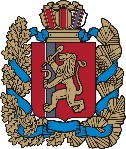 ИЗБИРАТЕЛЬНАЯ КОМИССИЯКРАСНОЯРСКОГО КРАЯР Е Ш Е Н И Ег. Красноярск14 октября 2021 г.   				                                       № 230/1949-7О краевом конкурсе сочинений (рефератов) среди учащихся 9-11 классов общеобразовательных организаций, учреждений профессионального образования на тему: «Мой взгляд на выборы»В целях повышения уровня правовой культуры будущих избирателей, сознательного участия молодых избирателей в выборах, в управлении делами государства и края, повышения интереса к избирательному процессу Избирательная комиссия Красноярского края РЕШИЛА:Провести с 1 ноября 2021 года по 1 мая 2022 года краевой конкурс сочинений (рефератов) среди учащихся 9-11 классов общеобразовательных организаций, учреждений профессионального образования на тему: «Мой взгляд на выборы».Утвердить Положение о проведении краевого конкурса сочинений (рефератов) среди учащихся 9-11 классов общеобразовательных организаций, учреждений профессионального образования на тему: «Мой взгляд на выборы» (приложение № 1), состав конкурсной комиссии краевого конкурса сочинений (рефератов) среди учащихся 9-11 классов общеобразовательных организаций, учреждений профессионального образования на тему: «Мой взгляд на выборы» (приложение № 2).Оплату расходов, связанных с проведением краевого конкурса сочинений (рефератов) среди учащихся 9-11 классов общеобразовательных организаций, учреждений профессионального образования на тему: «Мой взгляд на выборы», произвести за счет средств федерального бюджета, предусмотренных Избирательной комиссии Красноярского края на реализацию мероприятий по повышению профессиональной подготовки организаторов выборов и референдумов и правовому обучению избирателей Красноярского края.Возложить решение организационных вопросов, связанных с проведением краевого конкурса сочинений (рефератов) среди учащихся 9-11 классов общеобразовательных организаций, учреждений профессионального образования на тему: «Мой взгляд на выборы» и подведением его итогов, на секретаря Избирательной комиссии Красноярского края Привалова А.М.Разместить настоящее решение на официальном сайте Избирательной комиссии Красноярского края в информационно-телекоммуникационной сети «Интернет».Направить настоящее решение в территориальные избирательные комиссии Красноярского края, министерство образования Красноярского края.ПОЛОЖЕНИЕо проведении краевого конкурса сочинений (рефератов) среди учащихся 9-11 классов общеобразовательных организаций, учреждений профессионального образования на тему: «Мой взгляд на выборы»Общие положения1.1. Краевой конкурс сочинений (рефератов) на тему: «Мой взгляд на выборы» среди учащихся 9-11 классов общеобразовательных организаций, учреждений профессионального образования (далее – конкурс) проводится с целью повышения уровня правовой культуры будущих избирателей, сознательного участия молодых избирателей в выборах, в управлении делами государства и края, повышения интереса к избирательному процессу.1.2. Конкурс проводится с 1 ноября 2021 года по 1 мая 2022 года на территории Красноярского края Избирательной комиссией Красноярского края совместно с территориальными избирательными комиссиями Красноярского края, министерством образования Красноярского края, муниципальными органами управления образования Красноярского края, при содействии администраций муниципальных районов, муниципальных округов и городских округов Красноярского края.1.3. Организационное и методическое обеспечение проведения конкурса и деятельности конкурсной комиссии краевого конкурса сочинений (рефератов) среди учащихся 9-11 классов общеобразовательных организаций, учреждений профессионального образования на тему: «Мой взгляд на выборы» (далее – Конкурсная комиссия) осуществляет Избирательная комиссия Красноярского края при участии территориальных избирательных комиссий Красноярского края и министерства образования Красноярского края.Условия конкурса2.1. Для участия в конкурсе учащимся 9-11 классов общеобразовательных организаций, учреждений профессионального образования Красноярского края необходимо написать сочинение (реферат) по предложенной организаторами конкурса теме.2.2. Конкурс проводится в два этапа. На первом этапе сочинения (рефераты) поступают в комиссии, созданные в общеобразовательных организациях, учреждениях профессионального образования Красноярского края из учителей, преподавателей этих учебных заведений. После предварительной проверки и оценки отобранные сочинения (рефераты) с краткими рецензиями учителей, преподавателей, но не более трех, направляются в соответствующие территориальные избирательные комиссии Красноярского края.2.3. На втором этапе территориальные избирательные комиссии Красноярского края, проверив наличие всех необходимых реквизитов, направляют сочинения (рефераты) в бумажном и электронном виде не позднее 1 марта 2022 года в Конкурсную комиссию для рассмотрения и оценки по адресу: Избирательная комиссия Красноярского краяпр. Мира, 110г. Красноярск660009E-mail: org@iksrf24.ru2.4. Работы, отправленные после 1 марта 2022 года, к участию в конкурсе не допускаются.2.5. Сочинение (реферат) должно представлять собой грамотное, актуальное изложение по теме конкурса, содержать обоснованные выводы, а также мнения, предложения учащегося по совершенствованию законодательства о выборах, избирательного процесса. В реферате должны содержаться ссылки на использованную литературу и другие источники, список которых должен прилагаться.2.6. Объем сочинения (реферата) вместе с приложениями не должен превышать 7 страниц машинописного текста через полтора интервала. К работе могут быть приложены плакаты, схемы, рисунки, которые должны быть сложены так, чтобы соответствовать формату A4.2.7. На титульном листе работы должно быть указано:- наименование учебного заведения, почтовый адрес учебного заведения, фамилия, имя, отчество руководителя (директора), контактный телефон учебного заведения;- тема сочинения (реферата);- данные об авторе (фамилия, имя, отчество, класс, курс), а также должна быть приложена цветная фотография автора в электронном виде (формат jpg).На последнем листе необходимо указать дополнительные сведения об авторе (его почтовый индекс, домашний адрес, номер контактного телефона).2.8. В случае представления работ с нарушением настоящего Положения Конкурсная комиссия имеет право отклонить эти работы.2.9. Присланные на конкурс работы не возвращаются, рецензии авторам не выдаются. Избирательная комиссия Красноярского края оставляет за собой право использовать лучшие работы для повышения правовой культуры избирателей.2.10. Соглашаясь с условиями настоящего Положения, автор также соглашается на передачу Избирательной комиссии Красноярского края исключительных прав на сочинение (реферат), созданное в соответствии с условиями настоящего конкурса, в полном объеме без ограничения территории использования, на весь срок охраны авторских прав и без выплаты вознаграждения.Порядок проведения конкурса3.1. Для подведения итогов конкурса создается Конкурсная комиссия, в состав которой входят члены Избирательной комиссии Красноярского края, сотрудники аппарата Избирательной комиссии Красноярского края и министерства образования Красноярского края.     3.2. Отбор лучших работ проводится Конкурсной комиссией, которая рассматривает и оценивает работы не позднее 1 мая 2022 года.Подведение итогов конкурса4.1. Конкурсная комиссия подводит итоги и путем открытого голосования определяет победителей конкурса исходя из количества присуждаемых памятных сувениров. Решение Конкурсной комиссии принимается простым большинством голосов от числа её членов, присутствующих на заседании. При равенстве голосов голос председателя Конкурсной комиссии является решающим. Если ни одна из представленных на конкурс работ не заслуживает памятного сувенира, Конкурсная комиссия может ограничиться вручением диплома.4.2. На основании решения Конкурсной комиссии Избирательная комиссия Красноярского края своим решением по итогам конкурса присуждает:- первое место с вручением памятного сувенира на сумму не более 3000 рублей;- второе место с вручением памятного сувенира на сумму не более 2500 рублей;- третье место с вручение памятного сувенира на сумму не более 2000 рублей;- пять поощрительных памятных сувениров на сумму не более 1500 рублей каждый.Кроме того, победителям конкурса вручаются дипломы, подтверждающие их участие в конкурсе.Вручение памятных сувениров победителям конкурса5.1. Вручение памятных сувениров и дипломов победителям конкурса производится в торжественной обстановке в присутствии организаторов конкурса и средств массовой информации до 15 июня 2022 года.5.2. Победители конкурса заблаговременно извещаются о дате, времени и месте вручения памятных сувениров.5.3. В случае невозможности прибытия победителя конкурса на торжественное вручение памятного сувенира причитающийся ему памятный сувенир и диплом передаются через представителя соответствующей территориальной избирательной комиссии Красноярского края.СОСТАВ КОНКУРСНОЙ КОМИССИИкраевого конкурса сочинений (рефератов) среди учащихся 9-11 классов общеобразовательных организаций, учреждений профессионального образованияна тему: «Мой взгляд на выборы»Заместитель председателя Избирательной комиссии Красноярского краяА.И. ПоповСекретарь Избирательной комиссии Красноярского краяА.М. ПриваловПриложение №1к решению Избирательной комиссииКрасноярского края от 14 октября 2021 г. № 230/1949-7Приложение №2к решению Избирательной комиссииКрасноярского края от 14 октября 2021 г. № 230/1949-7Председатель Конкурсной комиссии:Подушкин Алексей Георгиевич – председатель Избирательной комиссии Красноярского края,Члены Конкурсной комиссии:Попов Александр Иванович – заместитель председателя Избирательной комиссии Красноярского края,Привалов Алексей Михайлович – секретарь Избирательной комиссии Красноярского края,Алмиева Алина Алексеевна – член Избирательной комиссии Красноярского края с правом решающего голоса,Акунченко Евгений Андреевич – член Избирательной комиссии Красноярского края с правом решающего голоса,Бочаров Константин Анатольевич – член Избирательной комиссии Красноярского края с правом решающего голоса,Навальный Сергей Викторович – член Избирательной комиссии Красноярского края с правом решающего голоса, Воробьева Ирина Викторовна – начальник организационно-методического отдела аппарата Избирательной комиссии Красноярского края,Морозов Андрей Александрович – главный специалист отдела общего образования министерства образования Красноярского края (по согласованию).